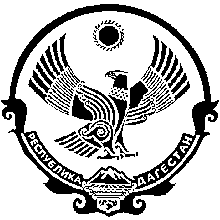 А Д М И Н И С Т Р А Ц И ЯМ У Н И Ц И П А Л Ь Н О Г О    Р А Й О Н А«ЛЕВАШИНСКИЙ  РАЙОН» РЕСПУБЛИКИ  ДАГЕСТАНП  О  С  Т  А  Н  О  В  Л  Е  Н  И  Е  №  5от 17 января    2017 годас. ЛевашиОб утверждении муниципальной целевой Программы  «Противодействие коррупции в сфере деятельности органов местного самоуправления МР «Левашинский район» на 2017-2018 годы» Во исполнение статьи 7 и пункта 3 статьи 8 Закона Республики Дагестан от 7 апреля 2009 года № 21 «О противодействии коррупции в Республике Дагестан», пункта 2 постановления Правительства Республики Дагестан от 14 декабря 2016 года № 387 «Об утверждении государственной программы Республики Дагестан «О противодействии коррупции в Республике Дагестан на 2017-2018 годы», в целях комплексного решения проблемы противодействия коррупции в сфере деятельности органов местного самоуправления  МР «Левашинский район»,  п о с т а н о в л я ю:1. Утвердить прилагаемую  целевую Программу «Противодействие коррупции в сфере деятельности органов местного самоуправления МР «Левашинский район» на 2017-2018 годы;2. Контроль за выполнением настоящего постановления возложить на заместителя начальника информационного обеспечения и взаимодействия с сельскими поселениями Администрации МР «Левашинский район» Даудова Руслана Магомедовича;3. Управделами Администрации МР «Левашинский район» обеспечить опубликование настоящего постановления на официальном сайте Администрации МР «Левашинский район» и в районной газете «По новому пути». Глава Администрации муниципального района                                                              М. МагомедовУТВЕРЖДЕНАпостановлением АдминистрацииМР «Левашинский район»от  17.01.2017г. № 5Целевая Программа «Противодействие коррупции в сфере деятельности органов местного самоуправления МР «Левашинский район» на 2017-2018 годыПаспорт  целевой Программы «Противодействие коррупции в сфере деятельности органов местного самоуправления МР «Левашинский район» на 2017-2018 годы.Раздел 1. Содержание проблемы, обоснование необходимости её решения программно-целевым методом. В настоящее время Главой Республики Дагестан Абдулатиповым Р.Г. проблеме коррупции уделяется повышенное внимание. Разработана и принята нормативная правовая база, регламентирующая  вопросы противодействия коррупции и формирования условий для её функционирования.Коррупция, являясь неизбежным следствием избыточного администрирования хозяйственной деятельности со стороны государства, серьёзно затрудняет нормальное функционирование всех общественных институтов, препятствует проведению социальных преобразований и повышению эффективности национальной экономики, порождает недоверие в обществе к государственным институтам, создаёт негативный имидж любого государства на международной арене. Поэтому коррупция правомерно рассматривается как одна из угроз безопасности Российской Федерации.Действия отдельных муниципальных служащих муниципальной службы в Республике Дагестан подрывают авторитет органов местного самоуправления муниципальных образований Дагестана у населения, препятствуют развитию предпринимательства, негативно влияют на    социально – экономическое развитие. Всё это требует принятия скоординированных мер по устранению причин, порождающих коррупцию.Внедрение правовых, организационных и иных механизмов противодействия коррупции, повышение прозрачности деятельности органов местного самоуправления МР «Левашинский район» являются также необходимыми элементами реализации проводимой в районе административной реформы.Программа подготовлена с учётом уже выполненных следующих мероприятий по противодействию коррупции в МР «Левашинский район»:           За 2015-2016 годы приняты 14 постановлений по профилактике коррупционных действий, они опубликованы на сайте Администрации МР «Левашинский район».                Предупреждение коррупции должно иметь приоритет перед иными мерами борьбы с этим явлением. Эффективное противодействие коррупции предполагает внедрение системы правовых, экономических, политических и информационных мер, реализуемых в органах местного самоуправления в рамках Программы.С учётом вышеизложенного, в Программе определены следующие принципы антикоррупционной политики: 	признание, обеспечение и защита основных прав и свобод человека и гражданина;	законность;	публичность и открытость деятельности органов местного самоуправления МР              «Левашинский район»;	неотвратимость ответственности за совершение коррупционных правонарушений;	комплексное использование политических, организационных, информационно-пропагандистских, социально-экономических, правовых, специальных и иных мер, направленных на противодействие коррупции;	приоритетное применение мер по предупреждению коррупции;	сотрудничество органов местного самоуправления по вопросу противодействия коррупции с институтами гражданского общества, общественными организациями и физическими лицами.Программа представляет собой комплекс взаимоувязанных мероприятий, направленных на создание эффективной системы противодействия коррупции в районе, обеспечение защиты прав и законных интересов населения района, организаций района от коррупциогенных факторов.Развитие проблемы противодействия коррупции без использования программно-целевого метода её решения может привести к снижению доступности предоставления  муниципальных услуг и комфортности обслуживания заявителей на базе многофункциональных центров предоставления государственных муниципальных услуг, повышению уровня коррупции при исполнении муниципальных функций органами местного самоуправления, недоверию населения поселения органам местного самоуправления муниципального образования.Риски, связанные с реализацией Программы и способы их минимизации:Раздел 2. Цели и задачи, целевые индикаторы и показатели Программы, сроки её реализации.Целями Программы является:внедрение в практику деятельности органов местного самоуправления МР «Левашинский район»  профилактических мер, направленных на недопущение создания условий, порождающих коррупцию;обеспечение регламентации деятельности органов местного самоуправления МР «Левашинский район», обеспечение её открытости и прозрачности, повышение эффективности общественного контроля за предоставлением  муниципальных услуг;вовлечение институтов гражданского общества в реализацию антикоррупционных мероприятий.Достижение указанных целей планируется к концу 2018 года, для чего необходимо решение следующих задач:	совершенствование механизмов противодействия коррупции в органах местного самоуправления МР «Левашинский район»;	организация антикоррупционной пропаганды в районе, в целях формирования в обществе нетерпимого отношения к коррупции;	недопущение проявления коррупции путём внедрения административных регламентов предоставления муниципальных  услуг органами местного самоуправления;	разработка и реализация планов мероприятий по противодействию коррупции в органах местного самоуправления МР «Левашинский район»;	недопущение проявления коррупции путём организации антикоррупционной пропаганды в районе;	внедрение административных регламентов предоставления муниципальных услуг органами местного самоуправления МР «Левашинский район»;	организация предоставления заявителям муниципальных услуг с использованием сети Интернет в целях недопущения создания условий проявления коррупции;	организация деятельности многофункциональных центров предоставления муниципальных услуг заявителям;	организация взаимодействия органов местного самоуправления МР «Левашинский район» с организациями, общественными объединениями и населением района по вопросам противодействия  коррупции.Наименование Программы  Целевая Программа «Противодействие коррупции в сфере деятельности органов местного самоуправления МР «Левашинский район» на 2017-2018 годы (далее - Программа)Основание разработки ПрограммыФедеральный закон  «О противодействии коррупции»;Закон Республики Дагестан от 7 апреля 2009 года № 21 «О противодействии коррупции в Республике Дагестан»;Национальный план противодействия коррупции, утверждённый Президентом Российской Федерации 31 июля . № Пр-1568;Указ Президента Российской Федерации от 19 мая 2008 года № 815 «О мерах по противодействию коррупции»;Концепция административной реформы в Российской Федерации в 2006-2010 годах, одобренная распоряжением Правительства Российской Федерации от 25 октября . № 1789-р (с изменениями, внесенными распоряжением Правительства Российской Федерации от 09 февраля . № 157-р, постановлениями Правительства Российской Федерации от 28 марта . № 221 и от 10 марта . № 219);Постановление Правительства Российской Федерации от 3 октября . № 796 «О некоторых мерах по повышению качества предоставления государственных (муниципальных) услуг на базе многофункциональных центров предоставления государственных (муниципальных) услуг»;Постановления Правительства Республики Дагестан от 14 декабря 2016 года № 387 «Об утверждении государственной программы Республики Дагестан «О противодействии коррупции в Республике Дагестан на 2017-2018 годы».Постановление Администрации МР «Левашинский район» «Об утверждении муниципальной целевой Программы  «Противодействие коррупции в сфере деятельности органов местного самоуправления МР «Левашинский район» на 2017-2018 годы»Заказчик- координатор ПрограммыАдминистрация МР «Левашинский район».Разработчики  ПрограммыГлава Администрации МР «Левашинский район»;заместитель начальника отдела информационного обеспечения и взаимодействия с сельскими поселениями;управляющая делами;Цели ПрограммыЗадачи Программывнедрение в практику деятельности органов местного самоуправления МР «Левашинский район» профилактических мер, направленных на недопущение создания условий, порождающих коррупцию;обеспечение регламентации деятельности органов местного самоуправления  МР «Левашинский район», обеспечения её открытости и прозрачности, повышение эффективности общественного контроля за исполнением государственных функций, переданных на муниципальный уровень;вовлечение институтов гражданского общества в реализацию антикоррупционных мероприятий;совершенствование механизмов противодействия коррупции в органах местного самоуправления МР «Левашинский район»;организация антикоррупционной пропаганды в поселении в целях формирования в обществе нетерпимого отношения к коррупции;недопущение проявления коррупции путём внедрения административных регламентов исполнения государственных функций переданных на муниципальный уровень органами местного самоуправления;организация предоставления населению поселения (далее – заявители) муниципальных услуг с использованием информационно - телекоммуникационной сети Интернет в целях недопущения создания условий проявления коррупции;организация деятельности многофункциональных центров предоставления  муниципальных услуг заявителям;организация взаимодействия органов местного самоуправления поселения с организациями, общественными объединениями и населением муниципального образования по вопросам противодействия коррупции.Целевые показатели и показатели Программыколичество посещений пользователями раздела «Противодействие коррупции» на официальном информационном сайте  Администрации МР «Левашинский район»;количество муниципальных  услуг, предоставляемых  заявителям через единую систему информационно-справочной поддержки граждан и организаций по вопросам взаимодействия с органами местного самоуправления с использованием информационно - телекоммуникационной сети Интернет;количество муниципальных услуг, предоставляемых заявителям на базе многофункциональных центров предоставления  муниципальных услуг;Сроки реализации Программы2017-2018 годыОжидаемые результаты реализации Программы и показатели её социально-экономической эффективностидоля населения муниципального образования, считающего органа местного самоуправления подверженными коррупционным проявлениям (по результатам социологического опроса);доля заявителей, получающих муниципальные услуги, столкнувшихся с проявлениями коррупции (по результатам социологического опроса);доля заявителей, получающих муниципальные услуги, готовых обнародовать факты склонения их муниципальными служащими к коррупционным действиям при предоставлении им муниципальной услуги     (по результатам  социологического опроса);доля населения поселения, считающего коррупционные проявления в сфере предоставления муниципальных услуг неприемлемыми (по результатам  социологического опроса).№ п/пСодержание рисковАнализ причин возникновения рисковСпособы минимизации рисков12341.Снижение темпа и качества реализации Программы в связи с длительным сроком её реализации.Программа реализуется в течение 2-х лет. Практика осуществления управления целевыми муниципальными программами показывает, что если Программа реализуется в течение длительного срока без очевидных результатов, то мероприятия Программы теряют актуальность.Программа спланирована так, что первые результаты реализации её мероприятий будут видны в первые восемь месяцев реализации, и дальнейшая реализация Программы будет осуществляться на их основе.2.Бюрократическое блокирование реализации Программы, формальный подход к реализации Программы при недостаточной информационной и общественной поддержке Программы.при недостаточной информационной и общественной поддержке Программы она утрачивает общественно-социальную направленность и приобретает декларативный статус.в рамках Программы  запланированы мероприятия по приданию противодействию коррупции публичности и привлечению к реализации мероприятий Программы общественных организаций и экспертных сообществ.